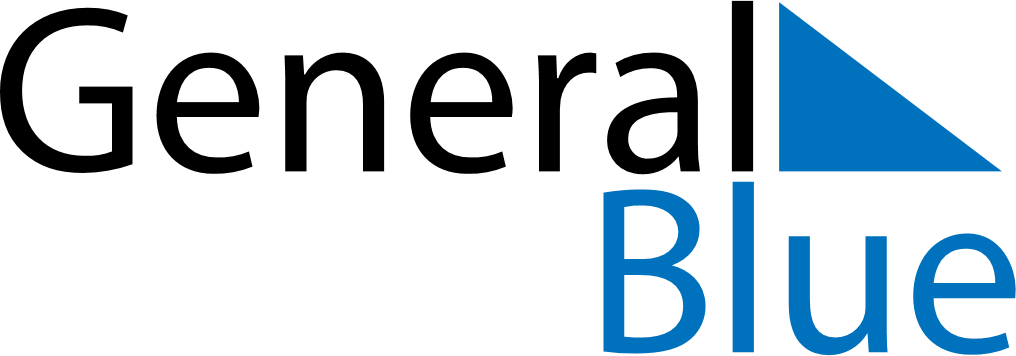 October 2019October 2019October 2019October 2019ColombiaColombiaColombiaSundayMondayTuesdayWednesdayThursdayFridayFridaySaturday1234456789101111121314151617181819Columbus Day20212223242525262728293031